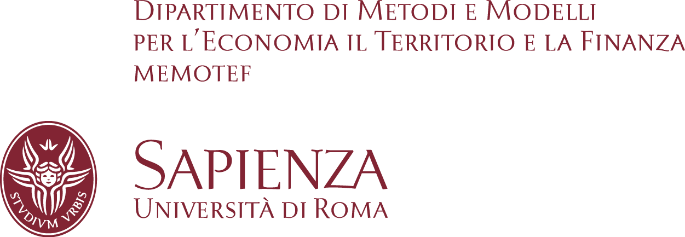 RICHIESTA DI AUTORIZZAZIONE MISSIONENOMINATIVO ……………………………………………………….…………………………………. QUALIFICA …………………………………………….In servizio presso ………………………………………………… Località di missione…………….………………………………………………………Data inizio ………...................... Data termine ………………………. Finalità ………………………………………………………………………………………………………………………………………………………………………………………………………………………………………………………….mezzo di trasporto ………………......................................................................................................................................∞∞∞∞∞∞∞∞∞∞∞∞∞∞∞∞∞∞∞∞∞∞∞∞∞∞∞∞∞∞∞∞∞∞∞∞∞∞∞∞∞∞∞∞∞∞∞∞∞∞∞∞∞∞∞∞∞L’AUTORIZZAZIONE ALL’USO DEI MEZZI DI TRASPORTO STRAORDINARIL’uso del mezzo noleggiato, mezzo proprio, taxi e mezzo equivalente (auto con conducente, navetta, transfer, car-sharing, ecc.) - (art. 11, commi 6-10) deve essere sempre subordinato a preventiva autorizzazione e alla sussistenza di una delle seguenti condizioni, certificate, ove possibile, o autocertificate:□ Località non servita da mezzi pubblici di trasporto o orari dei mezzi di trasporto ordinari inconciliabili con lo svolgimento della missione o in caso di sciopero dei mezzi pubblici (specificare) ……………………………………………………………………………………………………………………………………………………………………………………………………………………………………………………..□ Trasporto di oggetti o materiali fragili o ingombranti (specificare tipo e dimensioni e /o peso) ……………………………………………………………………………………………………………………………………………………………………………………………………………………………...□ Convenienza economica rispetto al mezzo ordinario (allegare documenti di comparazione)………………………………………………………………………………………………………………………………………………………………………………………..□ Qualora la missione preveda nello stesso giorno il trasferimento in più sedi ……………………………………………………………….□ Altre condizioni che richiedano l’avvalersi del mezzo straordinario ……………………………………………………………………………..………………………………………………………………………………………………………………………………………………………………………………………..L’autorizzazione all’uso del mezzo proprio (consentito purché sia comprovato un più efficace espletamento dell’attività sia in termini di efficienza che economicità) è inoltre subordinata alla copertura assicurativa secondo le indicazioni procedurali disposte dall’Area Patrimonio e Servizi Economali: https://www.uniroma1.it/it/pagina/copertura-assicurativa-utilizzo-del-proprio-mezzo-di-trasportoIl trasporto con il mezzo proprio utilizzato per la missione di qualunque soggetto non autorizzato alla missione, ha luogo con oneri, rischi e responsabilità esclusivamente a carico dello stesso.                                                             Firma ……………...............................................................................∞∞∞∞∞∞∞∞∞∞∞∞∞∞∞∞∞∞∞∞∞∞∞∞∞∞∞∞∞∞∞∞∞∞∞∞∞∞∞∞∞∞∞∞∞∞∞∞∞∞∞∞∞∞∞∞∞□ RICHIESTA TRATTAMENTO ALTERNATIVO DI MISSIONE ALL’ESTERO (Art.13 Regolamento Missioni)∞∞∞∞∞∞∞∞∞∞∞∞∞∞∞∞∞∞∞∞∞∞∞∞∞∞∞∞∞∞∞∞∞∞∞∞∞∞∞∞∞∞∞∞∞∞∞∞∞∞∞∞∞∞∞∞∞                                  (Firma di chi effettua la missione) …………………………………………………………………..AUTORIZZAZIONE DELLA MISSIONEVisti i dati sopraindicati si autorizza la missione con l’uso del mezzo: □ Ordinario (treno – aereo – nave – autobus – proprio fino a 500 Km)□ Straordinario (proprio oltre 500 Km - noleggiato - TAXI)□ Gratuito                                                                                                   ………………………………………………………………..                                                                                                   (Firma del Direttore del Dipartimento)□ RICHIESTA ANTICIPAZIONE PER SPESE € …………………(INDICARE COSTO BIGLIETTI VIAGGIO / ALLOGGIO / QUOTA ISCRIZIONE)□ RICHIESTA ANTICIPAZIONE PER SPESE € …………………(INDICARE COSTO BIGLIETTI VIAGGIO/ ALLOGGIO/ QUOTA ISCRIZIONE)□ ANTICIPAZIONE CONCESSA € ………………………PROSECUZIONE ATTIVITA DIDATTICA DURANTE IL PERIODO DI SVOLGIMENTO DELLA MISSIONE:□ Non è prevista attività didattica□ L’attività didattica sarà proseguita dal Prof.……………………………………………………..LA MISSIONE E’ STATA AUTORIZZATA DALLA GIUNTA DEL DIPARTIMENTO NELLA SEDUTA DEL ……….....................(solo per missioni di durata superiore a 30 giorni e limitatamente al personale che svolge attività didattica)